Кусающиеся детиПодготовилаЯмщикова Т.А. педагог – психолог2014 год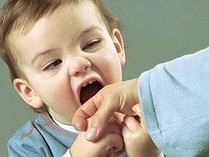 Маленькие дети могут укусить по различным причинам. Определение причины, по которой ребенок кусается в конкретном случае, поможет вам развить соответствующую технику поведения с ним и методы борьбы.

1. "Кусальщик - экспериментатор"

Младенец или маленький ребенок может попробовать укусить мать за грудь или за плечо. Когда это происходит, взрослые должны незамедлительно внятно и ясно объяснить ребёнку, что он не должен кусать людей. "Нет", сказанное резко, будет соответствующим ответом.
Эти "кусальщики - экспериментаторы" просто хотят потрогать, почувствовать запах и попробовать на вкус других людей, чтобы узнать больше об окружающем их мире. Их мышцы развиваются, и они должны экспериментировать. Предоставьте им разнообразные места для игр и красочные игрушки, чтобы стимулировать детей в течение этой стадии развития.
Такой тип кусающихся детей может также быть мотивирован зубной болью. Предложите соответствующие вещи для детей, которые можно пережевывать: замороженные рогалики, холодную большую морковку или специальное безопасное резиновое колечко, предназначенное для того, чтобы его грызть в период появления зубов.

2. "Расстроенный кусальщик"

Некоторые дети испытывают недостаток в необходимых навыках, позволяющих им справляться с ситуациями, такими как привлечение внимания взрослого или желание получить игрушку другого ребенка. Даже при том, что ребенок, возможно, не намеревался вредить другому человеку, взрослые должны реагировать на это с неодобрением. Сначала немедленно наказывайте. Затем объясните кусающемуся ребенку, что укусы причиняют боль другим людям, и не разрешайте так делать.
Вы можете помочь расстроенным кусающимся детям, обучая их соответствующим жестам как выражать свои чувства или получить то, в чем они нуждаются. Хвалите детей, когда они делают успехи в своих попытках. Кроме того, наблюдайте за признаками появления у ребенка плохого настроения. Выявление потенциального конфликта может помочь вам предотвратить плохой инцидент.

3. "Защищающийся кусальщик"

Некоторые дети, чувствуя, что они подвергнуты опасности, кусаются в целях самообороны. Они могут быть подавлены окружением, и их укус - это средство восстановления контроля ситуации. В этом случае, используйте уже упомянутые интервенционные методы, и уверяйте ребенка, что его права и имущество (игрушки, одежда) в безопасности.
Дети могут стать жертвами ситуации, такой как недавний развод родителей, смерть дедушки или бабушки, или такой, когда мама возвращается к работе после декретного отпуска. Кусающийся ребёнок, находясь под властью одной из этих ситуаций, может требовать дополнительного внимания и ласки, особенно если имеет место опасность физического насилия дома или по соседству. В любом случае, связь между ребенком и тем, кто о нем заботится, должна быть столь же теплой и располагать к себе насколько это возможно.

4. "Властные кусальщики"

Некоторые дети испытывают сильную потребность в независимости и в управлении. Как только они видят реакцию на их кусание, такое поведение усиливается. Дайте ребенку выбор в течение дня и укрепите положительное общественное поведение (например, выражаёте ему свою благодарность). Если ребенок добивается внимания, когда он не безобразничает, он не будет прибегать к агрессивному поведению, чтобы почувствовать ощущение личной власти.
Никогда не бейте и не кусайте ребенка в ответ ! Подход должен быть спокойным и поучительным. Ребенок не должен получать никакой награды за то, что он не кусается и никакой "отрицательной награды" за то, что кусается.
Родители и те, кто смотрит за ребёнком, должны сотрудничать, чтобы препятствовать желанию детей кусаться. Если детям разрешают демонстрировать такое поведение дома, не будет никакого шанса на устранение этого поведения в каком - бы то ни было детском заведении, больнице. В этом случае не поможет ни одна программа для воспитания детей. Работая в команде, педагоги и родители могут определить возможные причины того, почему ребенок кусается, и среагировать соответственно. В отличие от детских воспитателей и учителей, которые, как правило, лучше знакомы со специальными методами воспитания, родители ребенка учатся воспитывать, основываясь на их собственном детском поведении и опыте воспитания их родителей.
Присмотритесь и сделайте некоторые выводы. Ребенок всегда кусает одного и того же человека? Может он просто устал, не в настроении или голоден?
Будьте готовы вмешаться немедленно, но осторожно. Обучение детей (соответствующими их возрасту способами) держать себя в руках поощряет развитие веры и чувства собственного достоинства. Мы можем отучить детей кусаться и научить их самоконтролю. Как для взрослых, так и для детей, ключ к росту и осознанию - это понимание.


